Welcome to the CelebrationJune 23, 2019GATHERINGWords of Welcome and AnnouncementsPlease fill out your Get Connected Cards† Opening Hymn  This Is My Father’s WorldUMH #144† Call to WorshipCreator God… Call us all. 	You declared, O Lord, that our sons and daughters would prophecy; the young will see visions, while the elders dream dreams. Resurrected Christ… guide us all. 	You have told us, Great God, what is required: to do justice, to love kindness, and to walk humbly with You. Holy, Holy, Holy Spirit…move us to action. 	So that justice rolls like water and righteousness like an ever-flowing stream. Take away all guilt; accept that which is good. 	We offer our worship -- the fruit of our lips to you, our God. Amen.Sharing Today's ThemePrayers of the People A time to open our hearts and testify to God's love.THANKSGIVING+ Hymn  Help Us Accept Each OtherUMH #560 v 1, 2 & 3A Ministry MomentThe receiving of our gifts (Offertory) Through our gifts, we give thanks to the Lord our God.Special Music + Doxology – Give Thanks TFWS #2036 + Prayer of ThanksgivingGod of mercy and grace, your patience with your children is beyond our imagination. We bring our gifts to the altar, and there are days when we give them out of fatigue rather than joy. We sing the hymns of praise and songs of commitment; but inside, we are feeling spent out, like your prophet Elijah in the wilderness. “Let me lie down under a tree and die rather than be sent out on one more mission for you.” So show as one more glimpse of your divine purpose, and inspire us again to get up and go into a needy world. Not just our gifts, but dedicate our feet, our hands, our hearts to your purposes in our world. In your holy name, we pray. Amen. (1 Kings 19:1-4, (5-7), 8-15a)† The Lord’s PrayerUMH #895HEARING THE WORD†Hymn  The Servant SongTFWS #2222 v 1, 3 & 4Let us greet our neighbors with the love of Jesus ChristSharing of God’s Word and the Message NEXT OFKINThe Prologue: The Human Condition – Genesis 4:1-16(Pages 3-4 Old Testament, Pew Bible) Affirmation of Faith: The Apostles' Creed, UMH #881 I believe in God, the Father Almighty, creator of heaven and earth. I believe in Jesus Christ, his only Son, our Lord, who was conceived by the Holy Spirit, born of the Virgin Mary, suffered under Pontius Pilate, was crucified, died, and was buried; On the third day he rose again; he ascended into heaven, is seated at the right hand of the Father, and will come again to judge the living and the dead. I believe in the Holy Spirit, the holy universal church, the communion of saints, the forgiveness of sins, the resurrection of the body, and the life everlasting. AmenSENDING FORTH† Hymn  Rescue the PerishingUMH #591 v 1, 3 & 4† Benediction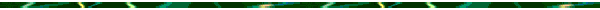 Announcements for June 23, 2019PRAYER CONCERN LISTS are now located in the back of the narthex and fellowship hall.  Please pick up one as you leave to pray for those listed.  LIFE GROUPS - GET CONNECTED - BE TRANSFORMED - The Life Groups meet at these times: Sundays 6:30pm, Mondays 7pm, Tuesdays 7pm, and Wednesdays 10am and 7pm.  There is no need to RSVP, just pick the group that best fits your schedule and show up.HELP IS NEEDED IN THE NURSERY!  Please consider donating one hour of your time to help in the church’s nursery during worship celebrations, either before or after you worship.  See Shiloh in the nursery for more details or to volunteer. RECEIVE A FREE SANDWICH FROM CHIK Fil-A  Take your Sunday bulletin to the one on Ritchie Highway in front of Target on Monday starting June 17 and ending August 26.  One bulletin, one sandwich per personOUR MISSIONS MINISTRY has been asked to provide snacks on Friday, 5 July for the 350 youth and adults attending the Chesapeake Work Camp in Odenton. Donations of homemade cookies, brownies, and individual snack packs would be greatly appreciated. Please place donations in the marked bins in the Narthex and outside Fellowship hall. Contact Kathy Barnes for more information. Kathybarnes35@hotmail.com or 410-636-5791 MISSION TRIP 2019 (OCTOBER 12 – 19)  Openings are still available for Christian service in Tarboro, NC.  This is our third year in Tarboro helping families recover from Hurricane Matthew flooding in 2016.  For $90 you get seven nights lodging and most meals, a team tee shirt and a contribution to the rebuilding effort.  Contact Bob Abel (abelrobert@verizon.net or 410-859-8736)—not available June 28 – July 11.And I heard the voice of the Lord, “Whom shall I send, andwho will go for us?” Then I said, “Here am I!  Send me.”  Isaiah 6:8YOGA AND CHAIR YOGA  Monday evening (Yoga 1 & Yoga 1-2): July 1, 8, 15 & 29 (no classes July 22); Tuesday morning (Chair Yoga): July 2, 9, 16 & 30 (no class July 23)YOGA 1 (Monday, 5:30-6:30pm): This class introduces new and continuing students to the basic principles of yoga postures, alignment and breath. YOGA 1-2 (Monday, 7:00-8:00pm): For students with yoga experience who wish to deepen their practice. This class will flow at a faster rate with emphasis on refinement of yoga postures. CHAIR YOGA (Tuesday, 9:30-10:30am): A gentle form of yoga that is practiced sitting in a chair or standing using a chair for support.Wear comfortable clothing; bring a yoga mat with a small towel or blanket to class. Cost is $5 per single class for YOGA 1, YOGA 1-2 or CHAIR YOGA.  Contact Nanette at 443-838-5814 or nettewerk@hotmail.com for more informationCALL THESE NUMBERS IF YOU NEED HELP…….. Pastoral Visits: 410-859-0990Communion at Home: 410-859-0990Prayer: 410-859-1380 Email:www.lhumc.org or church office Medical Transportation: Cindy Butz (410-760-2257) Medical Equipment: 410-859-0990Preschool Program: 410-850-4147; Childcare Program: 410-850-0778H3-Holy Humble Helpers: H3@lhumc.orgWelcome ToLinthicum Heights United Methodist Church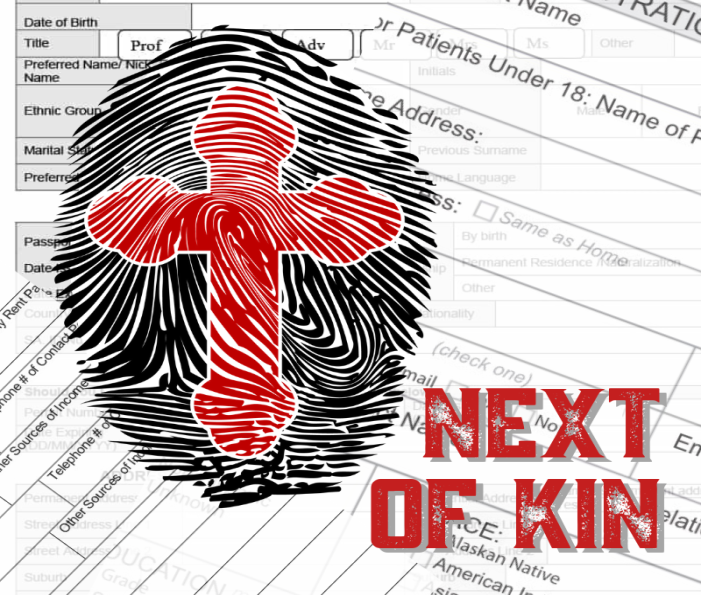 